Publicado en Huesca el 18/06/2024 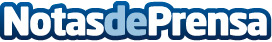 Lino Curly ofrece formación especializada para peluquerías para descubrir nuevas técnicas y estilos en el cuidado del cabello rizadoEsta academia de peluquería especializada en rizos presenta una innovadora formación dirigida a peluquerías, enfocada en explorar nuevas técnicas y estilos para el cuidado del cabello rizado. Una oportunidad única para ampliar conocimientos y ofrecer un servicio de calidad a una clientela cada vez más diversaDatos de contacto:Noelia RuizCofundadora de Lino Curly722 22 03 80Nota de prensa publicada en: https://www.notasdeprensa.es/lino-curly-ofrece-formacion-especializada-para Categorias: Nacional Belleza Formación profesional Cursos Webinars http://www.notasdeprensa.es